MIKEE INTRONA MICHELE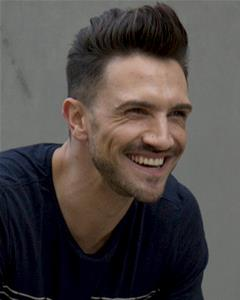 Location:	LondonHeight:	6' (182cm)Playing Age:	25 - 36 yearsAppearance:	Hispanic, Mediterranean, WhiteNationality:	ItalianEye Colour:	BrownHair Colour:	Dark BrownHair Length:	Mid LengthCredits:2018, Film, Actor (Main), (PRESENTLY UNDISCLOSED PRODUCTION)2018, Musical, Musical, Performer/Singer/Dancer/Actor, (2015-18) BURN THE FLOOR, Burn The Floor, Peta Roby and Nic Notley2017, Film, Antagonist, ABNORMAL2017, Stage, Singer (from 2013), FRANCO MICALIZZI, Franco Micalizzi2014, Commercial, Testimonial Model (photo shoot), BRANCUS, Samuel Peron2014, Music Video, Main Performer, Actor, Singer, STAY, Luciano Fontana2014, Musical, Actor (Main) / Singer, CICUTA PRODUZIONI, Wojtyla the Opera Musical, Duccio Forzano2013, Musical, Actor (Main) / Singer / Dancer, SPRAY STREET, M Franco Micalizzi, Franco Micalizzi2012, Television, Telethon On Rai Uno Channel (Italy), COME NUVOLARI (SINGLE MIKEE INTRONA MICHELE), R.A.I.2011, Television, Singer (Main), (2009-2011) DANCING WITH THE STARS (ITALY), Ballandi Multimedia S.P.A.2010, Music Video, Singer (Main), GET IT ALL, Checktime Records, Stefano Schintu2010, Television, Singer (Main), MISS ITALIA, R.A.I. Channel2006, Film, Singer (Main), PASSEGGIATE ROMANE, Stefano Laureti2006, Recording, Mikee Introna, IL MONDO (MIKEE INTRONA MICHELE FEAT JIMMY FONTANA SINGLE)2003, Commercial, Actor Musician, ORYZON (PHONE COMPANY U.S.A.)1999, Recording, Singer, F.B.I. (FUNKY BROTHERS INCORPORATED) - BOYBAND -, DUEFFEL MUSIC, Franco Micalicci1995, Recording, Keyboard & Piano Player, BUT OF WHATMusical, Actor, Singer, Dancer, Performer, TUTTO QUESTO DANZANDO, Cicuta Produzioni, Mauro LonghinSkills:Accents & Dialects:(* = native)	English-Standard, Italian